紐約慈濟人文學校   幼小信班   中文字“大小”(big/small) 學習單名字:                         .         No:     .比一比，剪剪贴贴，请把“大小”剪下，贴在相应大小的物体上。 Cut and paste “大、小” 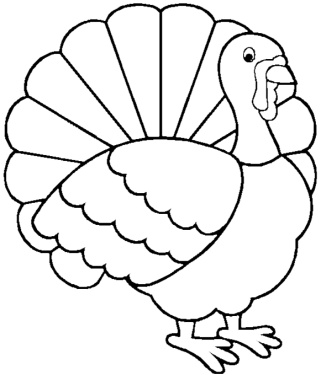 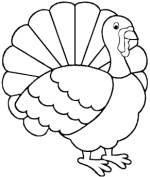 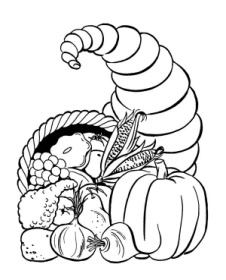 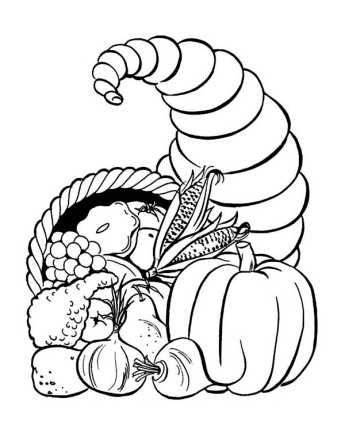 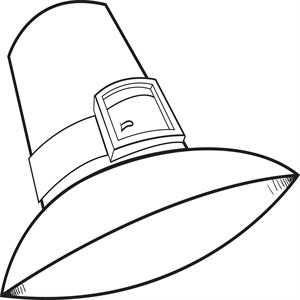 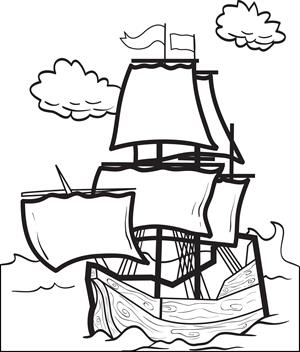 大 大大大小小小小